ULTRASOUND ABDOMEN AND PELVISLIVER: Normal in size and echotexture. No obvious focal lesion seen.CBD and IHBR appear normal. Portal vein appears normal.GALL BLADDER: Well-distended, no calculus seen. Wall thickness within normal limits. No pericholecystic fluid seen. CBD appears normal in caliber.VISUALIZED PANCREAS: Normal in size and echotexture. MPD normal. No focal lesions.SPLEEN: Normal in size and echotexture. No focal lesions.KIDNEYS: Both the kidneys are normal in size, shape and position.Corticomedullary differentiation grossly maintained.No obvious calculus / hydronephrosis seen.Right kidney measures: Length – 11 cm. Parenchymal thickness –  cm. Left kidney measures: Length –  cm. Parenchymal thickness –  cm.URINARY BLADDER: Well distended with clear contents. Wall thickness within normal limits.Prevoid: 	Postvoid:PROSTATE:  Normal in size and echotexture. No focal lesion.Retroperitoneum appears normal to the extent visualized.No ascites. IMPRESSION:- No significant sonographic abnormality.ULTRASOUND OF ABDOMEN AND PELVISLIVER: Normal in size (13.4 cm) with increased echotexture. No obvious focal lesion seen. IHBRs not dilated. Portal vein appears normal.GALL BLADDER: Well-distended, no calculus seen. Wall thickness within normal limits. No pericholecystic fluid seen. CBD appears normal in caliber.PANCREAS: Normal in size and echotexture to the extent visualized. No focal lesion.SPLEEN: Normal in size (10.2 cm) and echotexture. No focal lesion.KIDNEYS: Both the kidneys are normal in size and echotexture. Corticomedullary differentiation well maintained. No obvious hydronephrosis seen.Right kidney measures 10.4cm; Parenchymal thickness 1.5 cmLeft kidney measures 10.8 cm; Parenchymal thickness 1.5 cmURINARY BLADDER: Partially distended with clear contents. Wall thickness is within normal limits.PROSTATE: Normal in size and echotexture. No focal lesion.No ascites. No obvious thickened/dilated bowel loops noted.Appendix is visualized in right iliac fossa. No obvious focal collection in right iliac fossa.USG SCROTUMHypoechoic area measuring ~ 11 x 9x 8 mm (volume- 1 cc) noted in right testical with loss of internal vascularity- Suggestive of intra testicular hematoma with mild adjacent hyperemia.Bilateral epididymis appear normal.Multiple dilated veins is noted in right hemi-scrotum largest measuring 2.2 mm at the lower end of right testis on resting and 2.4 mm on valsalva with reflux. Multiple dilated veins is noted in left hemi-scrotum largest measuring 3.1 mm at the lower end of left testis on resting and 3.1 mm on valsalva with reflux. Bilateral bubonocele noted predominantly on cough impulse.IMPRESSION:Grade I fatty liver.Features suggestive of intra testicular hematoma with mild adjacent hyperemia in right testis.Bilateral bubonocele.Bilateral varicocele (left >Right). - Suggest clinical correlation 							AR/RT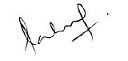 Dr. Rahul  TalwadeSpecialist, RadiologyPatient Name Age / Sex  Yrs/ Male Hospital ID Date Ref. ByNAMESHEBIN K MSTUDYAGE/GENDER32Y 4M 4D  / MUHIDABH0010700307682ACC NOBH01202006260015MODUSREFERERDr. MEDICAL OFFICERREPORT26-06-2020 10:10:33NAMESHEBIN K MSTUDYAGE/GENDER32Y 4M 4D  / MUHIDABH0010700307682ACC NOBH01202006260015MODUSREFERERDr. MEDICAL OFFICERREPORT26-06-2020 10:10:33